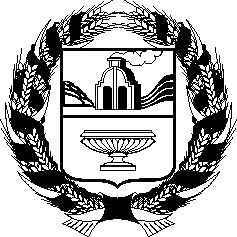 АЛТАЙСКОЕ КРАЕВОЕ ЗАКОНОДАТЕЛЬНОЕ СОБРАНИЕПОСТАНОВЛЕНИЕг. БарнаулРассмотрев проекты федеральных законов, поступившие из Государственной Думы Федерального Собрания Российской Федерации, в соответствии со статьей 26.4 Федерального закона «Об общих принципах организации законодательных (представительных) и исполнительных органов государственной власти субъектов Российской Федерации», статьей 73 Устава (Основного Закона) Алтайского края, Алтайское краевое Законодательное Собрание ПОСТАНОВЛЯЕТ:1. Считать целесообразным принятие следующих проектов федеральных законов:№ 545157-7 «О внесении изменений в Кодекс Российской Федерации об административных правонарушениях» (об установлении административной ответственности за нарушение требований к реализации и возврату билетов на театрально-зрелищные, культурно-просветительские или зрелищно-развлекательные мероприятия, проводимые театрами, музыкальными и танцевальными коллективами, концертными организациями, концертными залами, цирками и музеями);№ 607321-7 «О внесении изменения в статью 19.24 Кодекса Российской Федерации об административных правонарушениях» (в части уточнения санкции за повторное несоблюдение лицом административных ограничений, установленных ему судом);№ 611903-7 «О внесении изменения в статью 14.28 Кодекса Российской Федерации об административных правонарушениях» (об усилении ответственности за непредставление застройщиком необходимых сведений);№ 613594-7 «О внесении изменений в Кодекс Российской Федерации об административных правонарушениях» (о приведении в соответствие размеров санкций в части дисквалификации);№ 632800-7 «О внесении изменения в статью 13.21 Кодекса Российской Федерации об административных правонарушениях» (в части замены ответственности за изготовление или распространение продукции СМИ, не прошедших перерегистрацию, на ответственность за изготовление или распространение продукции СМИ, в записи о регистрации которых не внесены требуемые законодательством изменения, а также за распространение на территории Российской Федерации без разрешения продукции зарубежных периодических печатных изданий);№ 634947-7 «О внесении изменения в статью 28.3 Кодекса Российской Федерации об административных правонарушениях» (в части уточнения полномочий должностных лиц федерального органа исполнительной власти, осуществляющего функции по контролю и надзору в сфере нотариата, по составлению протоколов об административных правонарушениях);№ 635570-7 «О внесении изменений в отдельные законодательные акты Российской Федерации в области защиты населения и территорий от чрезвычайных ситуаций природного и техногенного характера» (в целях повышения эффективности функционирования единой государственной системы предупреждения и ликвидации чрезвычайных ситуаций);№ 614320-7 «О внесении изменений в Федеральный закон «Об оценочной деятельности в Российской Федерации» и Федеральный закон «О государственной кадастровой оценке» (в части уточнения сроков пересмотра кадастровой стоимости);№ 621469-7 «О внесении изменения в статью 1 Федерального закона «Об основах государственного регулирования торговой деятельности в Российской Федерации» (об освобождении субъектов малого бизнеса от обязанности размещать в сети «Интернет» информацию об условиях отбора контрагента для заключения договора поставки продовольственных товаров);№ 632642-7 «О внесении изменений в статьи 1,4 и 6 Федерального закона «О жилищных субсидиях гражданам, выезжающим из районов Крайнего Севера и приравненных к ним местностей» (в части уточнения условий предоставления жилищных субсидий на приобретение или строительство жилых помещений гражданам, выезжающим из районов Крайнего Севера);№ 634933-7 «О внесении изменения в Федеральный закон «О защите прав юридических лиц и индивидуальных предпринимателей при осуществлении государственного контроля (надзора) и муниципального контроля» (в части дополнения видов государственного контроля (надзора), к которым положения Федерального закона не применяются);№ 640257-7 «О внесении изменений в статьи 56 и 561 Федерального закона «О контрактной системе в сфере закупок товаров, работ, услуг для обеспечения государственных и муниципальных нужд» (по вопросу осуществления закупок услуг по организации отдыха и оздоровления детей);№ 610147-7 «О внесении изменений в статью 67 Федерального закона «Об образовании в Российской Федерации» (в части обеспечения реализации права детей из многодетных семей на первоочередной прием в образовательные организации, реализующие программы дошкольного образования);№ 631451-7 «О внесении изменений в Закон Российской Федерации «О недрах» и статью 2 Федерального закона «Об отходах производства и потребления» (в части возможности размещения вод в пластах горных пород при разведке и добыче, а также первичной переработке калийных природных и магниевых солей);№ 634270-7 «О внесении изменений в Федеральный закон «Об охоте и о сохранении охотничьих ресурсов и о внесении изменений в отдельные законодательные акты Российской Федерации» (в части уточнения видов платежей, осуществляемых в рамках охотхозяйственных соглашений);№ 635567-7 «О внесении изменений в Закон Российской Федерации «О недрах» по вопросам содержания лицензии на пользование недрами и внесения в нее изменений»;№ 634972-7 «О внесении изменения в статью 611 Бюджетного кодекса Российской Федерации» (в части зачисления государственной пошлины за совершение нотариальных действий);№ 636289-7 «О внесении изменений в Налоговый кодекс Российской Федерации» (в части приведения терминологии в соответствие с законодательством Российской Федерации);№ 642244-7 «О внесении изменений в Налоговый кодекс Российской Федерации» (об отдельных вопросах налогообложения);№ 631751-7 «О внесении изменений в Федеральный закон «Об общих принципах организации местного самоуправления в Российской Федерации» (в части совершенствования вопросов территориальной организации местного самоуправления);№ 634954-7 «О внесении изменений в Основы законодательства Российской Федерации о нотариате и статью 161 Федерального закона «Об общих принципах организации местного самоуправления в Российской Федерации» (о наделении полномочиями по совершению отдельных нотариальных действий должностных лиц местной администрации городского округа).2. Считать нецелесообразным принятие следующих проектов федеральных законов: № 617023-7 «О внесении изменения в статью 7 Федерального закона «О государственной социальной помощи» (в части предоставления права субъектам Российской Федерации устанавливать независящие от граждан причины, дающие право на назначение государственной социальной помощи);№ 630431-7 «О внесении изменения в статью 342 части второй Налогового кодекса Российской Федерации» (в части налогообложения добычи кондиционных молибденовых руд).Председатель Алтайского краевогоЗаконодательного Собрания                                                             А.А. Романенко№Об отзывах Алтайского краевого Законодательного Собрания на проекты федеральных законов, поступившие из Государственной Думы Федерального Собрания Российской ФедерацииПроект